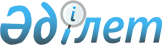 О безвозмездной передаче товарно-материальных ценностей открытого акционерного общества "Соколовско-Сарбайское горно-обогатительное производственное объединение" в республиканскую собственностьПостановление Правительства Республики Казахстан от 7 февраля 2003 года N 140      Правительство Республики Казахстан постановляет: 

      1. Согласиться с предложением открытого акционерного общества "Соколовско-Сарбайское горно-обогатительное производственное объединение" о безвозмездной передаче в республиканскую собственность товарно-материальных ценностей (далее - ТМЦ) согласно приложению. 

      2. Комитету государственного имущества и приватизации Министерства финансов Республики Казахстан совместно с Управлением делами Президента Республики Казахстан (по согласованию) в установленном законодательством порядке: 

      1) осуществить необходимые организационные меры по приему ТМЦ в республиканскую собственность; 

      2) передать ТМЦ на баланс Республиканского государственного казенного предприятия "Дирекция административных зданий Администрации Президента и Правительства Республики Казахстан" Управления делами Президента Республики Казахстан. 

      3. Настоящее постановление вступает в силу со дня подписания.       Премьер-Министр 

      Республики Казахстан 

Приложение               

к постановлению Правительства      

Республики Казахстан          

от 7 февраля 2003 года N 140       Товарно-материальные ценности, 

передаваемые в республиканскую собственность ____________________________________________________________________ 

 N ! Наименование товаров  !Номенклатурный!Едини-!Коли-  ! Цена в 

   !                       !    номер     !ца из-!чество ! тенге 

   !                       !              !мере- !(объем)! 

   !                       !              !ния   !       ! 

-------------------------------------------------------------------- 

 1  Корпус Supermicro SC760 

    АТХ Tower Case 400W      Н154Д01510001   шт.     1    44734,40 

 2  Процессор CPU Intel 

    Pentium Xeon 2000MHz/ 

    512K L2 Cache/Cooler     H154Д01520001   шт.     2   113877,20 

 3  Матричная плата 

    Motherboard Supermicro 

    P4DC6+ i860/Adaptec 

    7899W U160(320yintel 

    82559 10/100TX           Н154Д001530001  шт.     1   146421,90 

 4  Оперативная память 

    1GB RAM (2x5 12MB 

    RDRAM PC 800)            Н154Д01540001   шт.     2   174884,00 

 5  Жесткий диск HDD 

    40GB IBM UDMA100- 

    7200 RPM/Mobile Rack     Н154Д01550001   шт.     1    19319,80 

 6  Жесткий диск HDD 36GB 

    IBM U320 15000RPM        Н154Д01560001   шт.     2   359960,10 

 7  Видеокарта GeForse4 

    Ti 4600 128MB AGP        Н154Д00120003   шт.     1    71169,60 

 8  Дисковод FDD 3,5" 

    Techmedia                Н154Д00250002   шт.     1     2026,80 

 9  Проигрыватель 

    DVD/CD-RW COMBO Ricoh 

    12/20/10/40 IDE          Н154Д01570001   шт.     1    37618,90 

10  Дисковод CD RW NEC 

    10/20/40 IDЕ             Н154Д01580001   шт.     1    17278,40 

11  Звуковая система 

    Creative SB Audigy 

    Platinum 5.1 PCI 

    Retail Kit               Н154Д01590001   шт.     1    35592,10 

12  Принтер Kodak Fire 

    Ware IEEE-1394 

    PCI Board                Н154Д01600001   шт.     1   142353,80 

13  Клавиатура PS/2(AK02)    Н154Д00330003   шт.     1     2435,00 

14  Мышь Logitech MBD-69 

    PS/2 Optical             Н154Д01090003   шт.     1     4068,10 

15  Ф/модем ZyXEL Omni 

    Pro 56k V.90 External    Н154Д00810001   шт.     1    30503,40 

16  Звуковая система 

    Creative DeskTop 

    Theatre 5.1 DDT3500      Н154Д01610001   шт.     1    65074,80 

17  Оперативная система 

    Microsoft Windows 

    2000 Professional 

    Service Pack 2           Н154Д01620001   шт.     1    26843,50 

18  Программное 

    обеспечение Adobe 

    Photoshop 6.0 R          Н154Д01630001   шт.     1   166747,80 

19  Устройство АРС SUA 

    1000I Smart-UPS 1000     Н154Д01640001   шт.     1    71169,60 

20  Монитор Barcol Personal 

    Calibrator V 21"         H154Д01650001   шт.     1   650733,30 

21  Адаптор Kodak Fire 

    Ware IEEE1394 PC 

    Clard (PCMCIA) Adapter   Н154Д01600002   шт.     1   130149,60 

22  Принтер Kodak 

    Professional 8670 

    Printer (без NIC)        H154Д01660001   шт.     1  1124556,00 

23  Комплектующая 

    деталь Kodak Network 

    Interface Card 

    10/100 M/bit only 

    up to 8670/60            Н154Д01670001   шт.     1   131972,20 

24  Устройство для 

    подачи бумаги Кodak 

    A4 Adjustable Tray 

    (only 8670)              Н154Д01680001   шт.     1    36306,60 

25  Устройство для 

    подачи бумаги Кodak 

    9,5x14 inch Oversize 

    Tray (only 8670)         Н154Д01690001   шт.     1    36598,20 

26  Цветной картридж 

    Kodak Ektathherm 

    Color Ribbon 

    Extralife A4(100 prt)    Н154Д01700001   шт.     6   292814,40 

27  Бумага Kodak 

    Ektathherm Print 

    Paper/100sh/210x 

    297mm/A4                 Н154Д01710001   шт.     6   109794,60 

28  Картридж Kodak 

    Ektathherm Color 

    Ribbon Oversize 

    (100 prt)                Н154Д01700002   шт.    20   976048,00 

29  Бумага Kodak 

    Ektathherm Print 

    Paper/100sh/243x 

    358mm/Over size          H154Д01710001   шт.    20   528706,00 

 

        Всего                                               5549758,10 

-------------------------------------------------------------------- 
					© 2012. РГП на ПХВ «Институт законодательства и правовой информации Республики Казахстан» Министерства юстиции Республики Казахстан
				